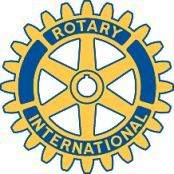 Rotary Club of Carleton Place and Mississippi Mills       Meeting of October 7, 2013Absent from the latest meeting were Rotarians, Judith, Brian, Faye and Gordon.  As usual, the meeting was opened by President Robert by asking Secretary Doug if there was any correspondence received.Doug had received one letter from the Lanark County Community Living Association asking for financial support with their Christmas basket drive.  This letter was forwarded to Rotarian Bernie for review by the Donation Committee.Rotarian Marion asked Doug to contact Lanark County to have an electronic copy of the sign up sheet sent to him as this sheet was not filled in prior to the recent cleanup of County Road 29.The next item on the meeting agenda was the forthcoming “Just Because” Rose Sale.  Rotarian Laura was given the contact call sheets to consolidate.  After some discussion among the members, it was decided that the delivery date would be November 16th with the flowers to be delivered to our assembly location by November 13th.  The location for the assembly was to be in the C. P. South-West Business Park, to the rear of G. L. Coroux School.  The members at large were still unsure as to whether the C. P. Hospital Foundation was to be included in this year’s drive or not.Rotarian Bernie then discussed the Club’s commitment to the BIA for the Halloween Parade.  On the night of the parade (Oct. 26th), we are to convene at the Post Office by 6:00 P. M. and then disperse along our assigned section of the parade route to erect rope and wooden barriers, then monitor the crowd during the parade.The next item to be discussed was the Seniors Dinner.  Rotarian Marion said that she could the upstairs meeting room at the C. P. Arena on either Wednesday, November 27th or Thursday, November 28th.  Both dates were available for catering by the crew from the LeatherWorks.  A vote was taken among those present and it was decided that we would move forward with the event on the 27th of November.President Robert then said that he had received an e-mail from the District Governor requesting that our Club consider an invitation for a District Christmas Dinner to be held in Smiths Falls on one of three potential dates; Tuesday, December 3rd, Wednesday, December 4th or Thursday, 5th.  All spouses are invited to the event and pricing is dependent upon attendance.  It was further asked that Robert be notified via e-mail with attendance commitments as soon as is possible.The next meeting will be held on October 21st as next Monday is Thanksgiving.  The speaker at this meeting will be from the Carleton Place Canoe Club.  The 28th will be set aside as a General Assembly event where the main topic of the evening will be the Club’s Strategic Plan.